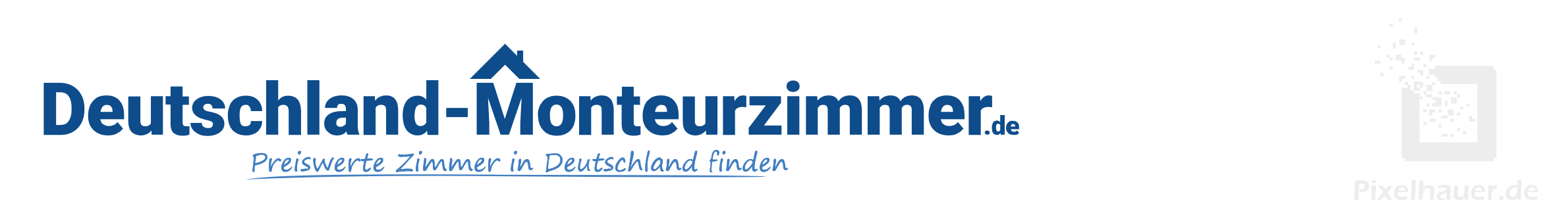 Hiermit bestätige ich, ________________________________,

dass ich die Unterkunft __________________________________ ausschließlich aufgrund von:geschäftlichenmedizinischenandere: __________________________________Gründen gebucht habe und beziehe.________________________		__________________________
Ort und Datum					Unterschrift Gast
Hiermit bestätige ich, ________________________________,

dass ich die Unterkunft __________________________________ ausschließlich aufgrund von:geschäftlichenmedizinischenandere: __________________________________Gründen gebucht habe und beziehe.________________________		__________________________
Ort und Datum					Unterschrift Gast